10.06.2020											         № 490						г. СевероуральскО создании оперативного штаба по предупреждению лесныхпожаров в лесах Североуральского городского округаРуководствуясь Лесным кодексом Российской Федерации, федеральными законами от 06 октября 2003 года № 131-ФЗ «Об общих принципах организации местного самоуправления в Российской Федерации», от 21 декабря 1994 года                     № 69-ФЗ «О пожарной безопасности», распоряжением Правительства Свердловской области от 30.12.2019 № 798-РП «Об обеспечении пожарной безопасности в лесах, расположенных на территории Свердловской области, в 2020 году», Уставом Североуральского городского округа, в целях своевременного реагирования и принятия срочных мер по предупреждению лесных пожаров на территории Североуральского городского округа, Администрация Североуральского городского округаПОСТАНОВЛЯЕТ:1. Создать оперативный штаб по предупреждению лесных пожаров в лесах Североуральского городского округа на время действия летнего пожароопасного периода и утвердить его состав (прилагается).2. Установить, что основными задачами оперативного штаба являются:организация круглосуточного мониторинга лесопожарной обстановки;оперативное реагирование на изменения лесопожарной обстановки;в случаях установления четвертого и пятого классов пожарной опасности осуществление контроля за исполнением постановлений Администрации Североуральского городского округа об установлении особого противопожарного режима на территории Североуральского городского округа, и об ограничении доступа населения в леса и проведении профилактических мероприятий по предупреждению лесных пожаров в лесах Североуральского городского округа;активизация информационной и разъяснительной работы среди населения, а также своевременное оповещение населения в случае возникновения опасностей.3. Контроль за выполнением настоящего постановления оставляю за собой4. Опубликовать настоящее постановление на официальном сайте Администрации Североуральского городского округаГлава Североуральского городского округа					В.П. МатюшенкоСоставОперативного штаба по предупреждению лесных пожаров в лесах Североуральского городского округа 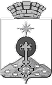 АДМИНИСТРАЦИЯ СЕВЕРОУРАЛЬСКОГО ГОРОДСКОГО ОКРУГАПОСТАНОВЛЕНИЕУтвержденпостановлением Администрации Североуральского городского округа от 10.06.2020 №490«О создании оперативного штаба по предупреждению лесных пожаров в лесах Североуральского городского округа»1Матюшенко Василий ПетровичГлава Североуральского городского округа, председатель штаба;2Гашков Денис Вадимовичначальник 15 пожарно-спасательного отряда Федеральной противопожарной службы Государственной противопожарной службы Главного управления МЧС России по Свердловской области, заместитель председателя штаба;3Гусаков Владимир Даниловичзаведующий отделом гражданской обороны, предупреждения чрезвычайных ситуаций и обеспечения безопасности дорожного движения Администрации Североуральского городского округа, секретарь штаба;Члены комиссииЧлены комиссииЧлены комиссии4Агзамов Александр Сергеевичдиректор муниципального казенного учреждения «Единая дежурно-диспетчерская служба Североуральского городского округа»; 5Долгушин Виктор Викторовичгосударственный инспектор охотнадзора (по согласованию);6Калмыков Сергей Юрьевичначальник отдела министерства внутренних дел России по г. Североуральску (по согласованию); 7Колчин Юрий Александровичглавный специалист отдела гражданской обороны, предупреждения чрезвычайных ситуаций и обеспечения безопасности дорожного движения Администрации Североуральского городского округа8Кондратьев Игорь Сергеевичзаместитель директора по охране территории заповедника «Денежкин Камень» (по согласованию);9Морозов Дмитрий Рудольфовичведущий специалист по лесному хозяйству муниципального казенного учреждения «Служба заказчика»;10Петров Игорь Владимировичглава Управления Администрации Североуральского городского округа в поселках Черемухово, Сосьва и в селе Всеволодо-Благодатское; 11Резник Сергей Викторовичглава Управления Администрации Североуральского городского округа в поселках Баяновка и Покровск-Уральский; 12Самоделкин Валерий Васильевич.глава Управления Администрации Североуральского городского округа в поселках Калья и Третий Северный;13Страшко Алексей Николаевич начальник отделения надзорной деятельности, профилактической работы Североуральского городского округу, Ивдельского городского округа, городского округа Пелым (по согласованию);14Сурков Сергей БорисовичИ.о. директора Государственного казенного учреждения Свердловской области «Карпинское лесничество» (по согласованию);15Травкин Артем Сергеевичначальник Карпинского структурного подразделения с функцией ЛПС-3 Государственного бюджетного учреждения Свердловской области «Уральская авиабаза охраны лесов» (по согласованию) 